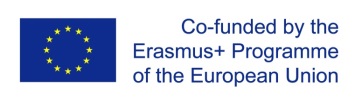 Hồ sơ giảng dạy Module 8 Phát triển chuyên môn và đánh giá việc học tập chuyên mônThông tin người thực hiện: Nguyễn Văn HậuNgày học:			 Thời gian: 		7:00 đến 12:00 (5 giờ)Địa điểm:    	ĐH Sư phạm Kỹ thuật Hưng Yên (UTEHY)Bài 1Nâng cao nghiệp vụ cho giáo viên dạy nghề thông qua mô hình nghiên cứu bài họcNgày học: 		04/10/2018Thời gian: 		7:00 đến 12:00 (5 giờ)Địa điểm: 		Phòng 302, Tòa nhà A7–UTEHYBài 2Nhật ký học tậpNgày học: 		11/10/2018Thời gian: 		7:00 đến 12:00 (5 giờ)Địa điểm: 		Phòng 302, tòa nhà A7–UTEHYBài 3Đánh giá và tự đánh giá kết quả dạy họcNgày học: 		18/10/2018Thời gian: 		7:00 đến 12:00 (5 giờ)Địa điểm: 		Phòng 302, tòa nhà A7–UTEHYBài 4Nâng cao năng lực làm việc theo nhóm của giáo viên để chất lượng dạy nghề tốt hơn (Giáo dục nghề nghiệp và Đào tạo giáo viên)Ngày học: 		25/10/2018Thời gian: 		7:00 đến 12:00 (5 giờ)Địa điểm: 		Phòng 302, tòa nhà A7–UTEHYBài 5Thuyết trìnhNgày học: 		01/11/2018Thời gian: 		7:00 đến 12:00 (5 giờ)Địa điểm: 		Phòng 302, tòa nhà A7–UTEHYBài 6Thuyết trìnhNgày học: 		08/11/2018Thời gian: 		7:00 đến 12:00 (5 giờ)Địa điểm: 		Phòng 302, tòa nhà A7–UTEHYSTTNỘI DUNG BÀI HỌCHOẠT ĐỘNGGHI CHÚ1Tổng quan về nghiên cứu bài họcNgười học:- Suy nghĩ- Thảo luận • Người học:- Suy nghĩ và thảo luận • Người dạy: giải thích, phản hồi, và tóm tắt2Tiến trình nghiên cứu bài họcThảo luận về chương 2 trong tài liệu tham khảo [1] và chương 3 trong tài liệu tham khảo [8] (đề xuất trước)Người học:- thảo luận- trình bàyvề "quá trình nghiên cứu bài học"• Người học:- Suy nghĩ và thảo luận- Làm việc theo nhóm- Đã trình bày• Người dạy: giải thích, phản hồi và kết luận3Triển khai nghiên cứu bài họcXem videos trên Youtubehttps://www.youtube.com/watch?v=cnkKHL_dyGE và thảo luận chương 2 trong tài liệu tham khảo [12] và chương 2 trong tài liệu tham khảo [14] (đề xuất trước)Người học:-  Suy nghĩ- Trình bàyvề “cách triển khai nghiên cứu bài học”Người học chỉ ra những thuận lợi của việc chuẩn bị cho nghiên cứu bài học• Người học:- Suy nghĩ và thảo luận- Làm việc theo nhóm- Đã trình bày• Người dạy: giải thích, phản hồi và kết luận4Tóm tắt bài học Người học đặt câu hỏi và thảo luận• Người học:- Suy nghĩ và thảo luận- Làm việc theo nhóm- Đã trình bày• Người dạy: Giao bài tậpGiải thích, phản hồi và kết luậnSTTNỘI DUNG BÀI HỌCHOẠT ĐỘNGGHI CHÚ1Kết quả tích cực mong đợiNgười học:- Suy nghĩ- Thảo luận • Người học:- Suy nghĩ và thảo luận • Người dạy: giải thích, phản hồi, và tóm tắt2Thiết kế một nhật ký học tậpXem videos trên Youtubehttps://www.youtube.com/watch?v=EyxT91mJnVk Thảo luận chương 3 trong tài liệu tham khảo [7] và chương 5 trong tài liệu tham khảo [11] (đề xuất trước)Người học:- Thảo luận- Trình bàyvề “Thiết kế một nhật ký học tập”• Người học:- Suy nghĩ và thảo luận- Làm việc theo nhóm- Đã trình bày• Người dạy: giải thích, phản hồi và kết luận3Triển khai nhật ký học tậpXem videos trên Youtubehttps://www.youtube.com/watch?v=VtNTlXOPvwo Thảo luận chương 3 trong tài liệu tham khảo [7] và chương 2 trong tài liệu tham khảo [9] (gợi ý trước)Người học:- Suy nghĩ- trình bàyvề “triển khai nhật ký học tập”Người học chỉ ra những ưu điểm của nhật ký học tập• Người học:- Suy nghĩ và thảo luận- Làm việc theo nhóm- Trình bày• Người dạy: giải thích, phản hồi và kết luận4Tóm tắt bài họcNgười học đặt câu hỏi và thảo luận• Người học:- Suy nghĩ và thảo luận- Làm việc theo nhóm- Trình bày• Người dạy: Giao bài tậpGiải thích, phản hồi và kết luậnSTTNỘI DUNG BÀI HỌCHOẠT ĐỘNGGHI CHÚ1Thực chất của đánh giá dạy họcNgười học:- Suy nghĩ- Thảo luận • Người học:- Suy nghĩ và thảo luận • Người dạy: giải thích, phản hồi, và tóm tắt2Tiêu chí về sự phù hợp của tổ chức dạy họcXem videos trên Youtubehttps://www.youtube.com/watch?v=SHFHvSuJRho Thảo luận chương 3 trong tài liệu tham khảo [8] và chương 4 trong tài liệu tham khảo [12] (đề xuất trước)Người học:- thảo luận- trình bàyvề “Tiêu chí về sự phù hợp của tổ chức dạy học”• Người học:- Suy nghĩ và thảo luận- Làm việc theo nhóm- Trình bày• Người dạy: giải thích, phản hồi và kết luận3Phản hồi khi giảng dạy trên lớp họcXem videos trên Youtubehttps://www.youtube.com/watch?v=SYXgMobMU8U Thảo luận chương 4 trong tài liệu tham khảo [2] và chương 4 trong tài liệu tham khảo [12] (gợi ý trước)Người học:- Suy nghĩ- Thảo luận- trình bàyvề “Phản hồi khi giảng dạy trên lớp học”Người học chỉ ra những ưu điểm của phản hồi khi giảng dạy trên lớp học• Người học:- Suy nghĩ và thảo luận- Làm việc theo nhóm- Trình bày• Người dạy: giải thích, phản hồi và kết luận4Dự giờ và đánh giáXem videos trên Youtubehttps://www.youtube.com/watch?v=0Pcww6VrtjI Thảo luận chương 3 trong tài liệu tham khảo [8] và chương 4 trong tài liệu tham khảo [12] (đề xuất trước)Người học:- Suy nghĩ- Thảo luậnNgười học chỉ ra những ưu điểm của việc quan sát và đánh giá giảng dạy• Người học:- Suy nghĩ và thảo luận- Làm việc theo nhóm- Trình bày• Người dạy: giải thích, phản hồi và kết luận5Tóm tắt bài học Người học đặt câu hỏi và thảo luận• Người học:- Suy nghĩ và thảo luận- Làm việc theo nhóm- Trình bày• Người dạy: Giao bài tậpGiải thích, phản hồi và kết luậnSTTNỘI DUNG BÀI HỌCHOẠT ĐỘNGGHI CHÚ1Sự liên quan và chức năng của làm việc nhóm đối với giáo viênNgười học:- Suy nghĩ- Thảo luận • Người học:- Suy nghĩ và thảo luận • Người dạy: giải thích, phản hồi, và tóm tắt2Các giai đoạn phát triển nhómXem videos trên Youtubehttps://www.youtube.com/watch?v=v4DBJ47ZlD4 Thảo luận chương 5 trong tài liệu tham khảo [4] (đề xuất trước)Người học:- Suy nghĩ- Thảo luậnvề "các giai đoạn phát triển nhóm"• Người học:- Suy nghĩ và thảo luận- Làm việc theo nhóm- Trình bày• Người dạy: giải thích, phản hồi và kết luận3Các yếu tố phát triển nhóm; Áp dụng cho sự hợp tác và làm việc theo nhómXem videos trên Youtubehttps://www.youtube.com/watch?v=DZbmIg0c2s4 Người học:- Suy nghĩ- Thảo luận về “Phản hồi khi giảng dạy trong lớp học”Người học chỉ ra những ưu điểm của phản hồi khi giảng dạy trong lớp học• Người học:- Suy nghĩ và thảo luận- Làm việc theo nhóm- Trình bày• Người dạy: giải thích, phản hồi và kết luận4Quản lý nhóm dự án và đánh giá quá trình làm việc theo nhómXem videos trên Youtubehttps://www.youtube.com/watch?v=vZdEoBNDrig Thảo luận chương 3 trong tài liệu tham khảo [5] (đề xuất trước)Người học:- thảo luận- trình bàyvề “triển khai nhật ký học tập”Người học chỉ ra những ưu điểm của việc quan sát và đánh giá giảng dạy• Người học:- Suy nghĩ và thảo luận- Làm việc theo nhóm- Trình bày• Người dạy: giải thích, phản hồi và kết luận5Tóm tắt bài học Người học đặt câu hỏi và thảo luận• Người học:- Suy nghĩ và thảo luận- Làm việc theo nhóm- Trình bày• Người dạy: Giao bài tậpGiải thích, phản hồi và kết luậnSTTNỘI DUNG BÀI HỌCHOẠT ĐỘNGGHI CHÚ1Phát triển nghề nghiệp cho giáo viên dạy nghề thông qua mô hình nghiên cứu bài học      Người học:            - thảo luận            - trình bàyvề Phát triển nghề nghiệp cho giáo viên dạy nghề thông qua mô hình nghiên cứu bài học• Người học:- Suy nghĩ và thảo luận • Người dạy: giải thích, phản hồi, và tóm tắt2Nhật ký học tập     Người học:            - thảo luận            - trình bàyVề nhật ký học tập • Người học:- Suy nghĩ và thảo luận- Làm việc theo nhóm- Trình bày• Người dạy: giải thích, phản hồi và kết luận3Đánh giá và tự đánh giá kết quả giảng dạy          Người học:            - thảo luận            - trình bàyvề Đánh giá và tự đánh giá kết quả giảng dạy• Người học:- Suy nghĩ và thảo luận- Làm việc theo nhóm- Trình bày• Người dạy: giải thích, phản hồi và kết luận4Nâng cao năng lực làm việc theo nhóm của giáo viên để chất lượng dạy nghề tốt hơn (Giáo dục nghề nghiệp và Đào tạo giáo viên)        Người học:            - thảo luận            - trình bàyVề nâng cao năng lực làm việc theo nhóm của giáo viên để chất lượng dạy nghề tốt hơn (Giáo dục nghề nghiệp và Đào tạo giáo viên)• Người học:- Suy nghĩ và thảo luận- Làm việc theo nhóm- Trình bày• Người dạy: giải thích, phản hồi và kết luậnSTTNỘI DUNG BÀI HỌCHOẠT ĐỘNGGHI CHÚ1Phát triển nghề nghiệp cho giáo viên dạy nghề thông qua mô hình nghiên cứu bài học      Người học:            - thảo luận            - trình bàyvề Phát triển nghề nghiệp cho giáo viên dạy nghề thông qua mô hình nghiên cứu bài học• Người học:- Suy nghĩ và thảo luận • Người dạy: giải thích, phản hồi, và tóm tắt2Nhật ký học tập     Người học:            - thảo luận            - trình bàyVề nhật ký học tập • Người học:- Suy nghĩ và thảo luận- Làm việc theo nhóm- Trình bày• Người dạy: giải thích, phản hồi và kết luận3Đánh giá và tự đánh giá kết quả giảng dạy          Người học:            - thảo luận            - trình bàyvề Đánh giá và tự đánh giá kết quả giảng dạy• Người học:- Suy nghĩ và thảo luận- Làm việc theo nhóm- Trình bày• Người dạy: giải thích, phản hồi và kết luận4Nâng cao năng lực làm việc theo nhóm của giáo viên để chất lượng dạy nghề tốt hơn (Giáo dục nghề nghiệp và Đào tạo giáo viên)        Người học:            - thảo luận            - trình bàyVề nâng cao năng lực làm việc theo nhóm của giáo viên để chất lượng dạy nghề tốt hơn (Giáo dục nghề nghiệp và Đào tạo giáo viên)• Người học:- Suy nghĩ và thảo luận- Làm việc theo nhóm- Trình bày• Người dạy: giải thích, phản hồi và kết luận